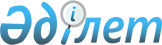 "2013-2015 жылдарға арналған аудандық бюджет туралы" Қордай аудандық мәслихатының 2012 жылғы 21 желтоқсандағы № 13-3 шешіміне өзгерістер енгізу туралы
					
			Күшін жойған
			
			
		
					Жамбыл облысы Қордай аудандық мәслихатының 2013 жылғы 13 қарашадағы № 23-2 шешімі. Жамбыл облысы Әділет департаментінде 2013 жылғы 19 қарашада № 2046 болып тіркелді. Күші жойылды - Жамбыл облысы Қордай аудандық мәслихатының 2014 жылғы 27 қаңтардағы № 26-4 шешімімен      Ескерту. Күші жойылды - Жамбыл облысы Қордай аудандық мәслихатының 27.01.2014 № 26-4 шешімімен.      РҚАО-ның ескертпесі.

      Құжаттың мәтінінде түпнұсқаның пунктуациясы мен орфографиясы сақталған.

      Қазақстан Республикасының 2008 жылғы 4 желтоқсандағы Бюджет кодексінің 9, 109 баптарына, «Қазақстан Республикасындағы жергілікті мемлекеттік басқару және өзін-өзі басқару туралы» Қазақстан Республикасының 2001 жылғы 23 қаңтардағы Заңының 6-бабына сәйкес және «2013-2015 жылдарға арналған облыстық бюджет туралы» Жамбыл облыстық мәслихатының 2012 жылғы 7 желтоқсандағы № 10-3 шешіміне өзгерістер енгізу туралы» Жамбыл облыстық мәслихатының 2013 жылғы 31 қазандағы № 18-3 шешіміне (нормативтік құқықтық актілерді мемлекеттік тіркеу Тізілімінде № 2033 болып тіркелген) негізінде аудандық мәслихат ШЕШІМ ҚАБЫЛДАДЫ:



      1. «2013 – 2015 жылдарға арналған аудандық бюджет туралы» Қордай аудандық мәслихатының 2012 жылғы 21 желтоқсандағы № 13-3 шешіміне (нормативтік құқықтық актілерді мемлекеттік тіркеу Тізілімінде № 1867 болып тіркелген, 2012 жылдың 29 желтоқсанында № 203-204 «Қордай шамшырағы» газетінде жарияланған) келесі өзгерістер енгізілсін:



      1 тармақта:



      1) тармақшада:

      «8 323 502» сандары «8 306 311» сандарымен ауыстырылсын;

      «6 945 011» сандары «6 927 820» сандарымен ауыстырылсын;



      2) тармақшада:

      «8 522 504» сандары «8 505 313» сандарымен ауыстырылсын.



      Аталған шешімнің 1 және 5 қосымшалары осы шешімнің 1 және 2 қосымшаларына сәйкес жаңа редакцияда мазмұндалсын.



      2. Осы шешім әділет органдарында мемлекеттік тіркеуден өткен күннен бастап күшіне енеді және 2013 жылдың 1 қаңтарынан қолданысқа енгізіледі.

      

      Аудандық мәслихат                          Аудандық

      сессиясының төрағасы                       мәслихаттың хатшысы

      Е. Есперов                                 Б. Әлімбет

      Қордай аудандық мәслихатының

      2013 жылғы 13 қарашадағы

      № 23-2 шешіміне 1 – қосымша      Қордай аудандық мәслихатының

      2012 жылғы 21 желтоқсандағы

      № 13-3 шешіміне 1 – қосымша  2013 жылға арналған аудандық бюджет      (мың теңге)

Қордай аудандық мәслихатының

2013 жылғы 13 қарашадағы

      № 23-2 шешіміне 2-қосымша       Қордай аудандық мәслихатының

      2012 жылғы 21 желтоқсандағы

      № 13-3 шешіміне 5 - қосымша 2013-2015 жылдарға арналған аудандық бюджеттен ауылдық округтерге бағдарламалар бойынша бөлінген қаражат көлемдерінің тізбесі       мың теңгекестенің жалғасы:кестенің жалғасы:
					© 2012. Қазақстан Республикасы Әділет министрлігінің «Қазақстан Республикасының Заңнама және құқықтық ақпарат институты» ШЖҚ РМК
				СанатыСанатыСанатыСанатыСомасыСыныбыСыныбыСыныбыСомасыІшкі сыныбыІшкі сыныбыСомасыАтауыСомасы123451. КІРІСТЕР8 306 3111САЛЫҚТЫҚ ТҮСІМДЕР1 302 34501Табыс салығы246 0222Жеке табыс салығы246 02203Әлеуметтік салық160 6071Әлеуметтік салық160 60704Меншікке салынатын салықтар830 0641Мүлікке салынатын салықтар653 9603Жер салығы15 5864Көлік құралдарына салынатын салық153 5845Бірыңғай жер салығы6 93405Тауарларға, жұмыстарға және қызметтерге салынатын ішкі салықтар46 6972Акциздер17 8003Табиғи және басқа да ресурстарды пайдаланғаны үшін түсетін түсімдер3 6334Кәсіпкерлік және кәсіби қызметті жүргізгені үшін алынатын алымдар21 7645Ойын бизнесіне салық3 50007Басқа да салықтар2 5001Жергілікті бюджетке түсетін өзге де салық түсімдері2 50008Заңдық мәнді іс-әрекеттерді жасағаны және (немесе) оған уәкілеттігі бар мемлекеттік органдар немесе лауазымды адамдар құжаттар бергені үшін алынатын міндетті төлемдер16 4551Мемлекеттік баж16 4552САЛЫҚТЫҚ ЕМЕС ТҮСІМДЕР27 74601Мемлекет меншіктен түсетін кірістер6 4161Мемлекеттік кәсіпорындардың таза кірісі бөлігінің түсімдері2 1765Мемлекет меншігіндегі мүлікті жалға беруден түсетін кірістер4 24004Мемлекеттік бюджеттен қаржыландырылатын, сондай-ақ Қазақстан Республикасы Ұлттық Банкінің бюджетінен (шығыстар сметасынан) ұсталатын және қаржыландырылатын мемлекеттік мекемелер салатын айыппұлдар, өсімпұлдар, санкциялар, өндіріп алулар1 3301Мұнай секторы ұйымдарынан түсетін түсімдерді қоспағанда, мемлекеттік бюджеттен қаржыландырылатын, сондай-ақ Қазақстан Республикасы Ұлттық Банкінің бюджетінен (шығыстар сметасынан) ұсталатын және қаржыландырылатын мемлекеттік мекемелер салатын айыппұлдар, өсімпұлдар, санкциялар, өндіріп алулар1 33006Басқа да салықтық емес түсiмдер20 0001Басқа да салықтық емес түсiмдер20 0003НЕГІЗГІ КАПИТАЛДЫ САТУДАН ТҮСЕТІН ТҮСІМДЕР48 40001Мемлекеттік мекемелерге бекітілген мемлекеттік мүлікті сату2001Мемлекеттік мекемелерге бекітілген мемлекеттік мүлікті сату20003Жердi және материалдық емес активтердi сату48 2001Жерді сату47 2002Материалдық емес активтерді сату1 0004ТРАНСФЕРТТЕРДІҢ ТҮСІМДЕРІ6 927 82002Мемлекеттiк басқарудың жоғары тұрған органдарынан түсетiн трансферттер6 927 8202Облыстық бюджеттен түсетiн трансферттер6 927 820Функционалдық топ 

    Бюджеттік бағдарламалардың әкімшісі

          Бағдарлама         АтауыФункционалдық топ 

    Бюджеттік бағдарламалардың әкімшісі

          Бағдарлама         АтауыФункционалдық топ 

    Бюджеттік бағдарламалардың әкімшісі

          Бағдарлама         АтауыФункционалдық топ 

    Бюджеттік бағдарламалардың әкімшісі

          Бағдарлама         АтауыСомасы, мың теңге111232. ШЫҒЫНДАР8 505 31301Жалпы сипаттағы мемлекеттiк қызметтер406 024112Аудан (облыстық маңызы бар қала) мәслихатының аппараты20 664001Аудан (облыстық маңызы бар қала) мәслихатының қызметін қамтамасыз ету жөніндегі қызметтер16 145003Мемлекеттік органның күрделі шығыстары4 519122Аудан (облыстық маңызы бар қала) әкімінің аппараты69 523001Аудан (облыстық маңызы бар қала) әкімінің қызметін қамтамасыз ету жөніндегі қызметтер68 031002Ақпараттық жүйелер құру162003Мемлекеттік органның күрделі шығыстары1 330123Қаладағы аудан, аудандық маңызы бар қала, кент, ауыл (село), ауылдық (селолық) округ әкімінің аппараты265 857001Қаладағы аудан, аудандық маңызы бар қаланың, кент, ауыл (село), ауылдық (селолық) округ әкімінің қызметін қамтамасыз ету жөніндегі қызметтер258 661022Мемлекеттік органның күрделі шығыстары4 281024Ақпараттық жүйелер құру2 915452Ауданның (облыстық маңызы бар қаланың) қаржы бөлімі33 691001Ауданның (облыстық маңызы бар қаланың) бюджетін орындау және ауданның (облыстық маңызы бар қаланың) коммуналдық меншігін басқару саласындағы мемлекеттік саясатты іске асыру жөніндегі қызметтер25 909002Ақпараттық жүйелер құру162003Салық салу мақсатында мүлікті бағалауды жүргізу5 817010Жекешелендіру, коммуналдық меншікті басқару, жекешелендіруден кейінгі қызмет және осыған байланысты дауларды реттеу240018Мемлекеттік органның күрделі шығыстары1 563453Ауданның (облыстық маңызы бар қаланың) экономика және бюджеттік жоспарлау бөлімі16 289001Экономикалық саясатты, мемлекеттік жоспарлау жүйесін қалыптастыру және дамыту және ауданды (облыстық маңызы бар қаланы) басқару саласындағы мемлекеттік саясатты іске асыру жөніндегі қызметтер15 927002Ақпараттық жүйелер құру162004Мемлекеттік органның күрделі шығыстары20002Қорғаныс605122Аудан (облыстық маңызы бар қала) әкімінің аппараты605005Жалпыға бірдей әскери міндетті атқару шеңберіндегі іс-шаралар60503Қоғамдық тәртіп, қауіпсіздік, құқықтық, сот, қылмыстық-атқару қызметі11 852458Ауданның (облыстық маңызы бар қаланың) тұрғын үй-коммуналдық шаруашылығы, жолаушылар көлігі және автомобиль жолдары бөлімі11 852021Елдi мекендерде жол жүрісі қауiпсiздiгін қамтамасыз ету11 85204Бiлiм беру6 205 396464Ауданның (облыстық маңызы бар қаланың) білім бөлімі596 784009Мектепке дейінгі тәрбие ұйымдарының қызметін қамтамасыз ету304 778040Мектепке дейінгі білім беру ұйымдарында мемлекеттік білім беру тапсырысын іске асыруға292 006123Қаладағы аудан, аудандық маңызы бар қала, кент, ауыл (село), ауылдық (селолық) округ әкімінің аппараты5 471005Ауылдық (селолық) жерлерде балаларды мектепке дейін тегін алып баруды және кері алып келуді ұйымдастыру5 471464Ауданның (облыстық маңызы бар қаланың) білім бөлімі4 231 279003Жалпы білім беру4 107 886006Балаларға қосымша білім беру123 393464Ауданның (облыстық маңызы бар қаланың) білім бөлімі18 157018Кәсіптік оқытуды ұйымдастыру18 157464Ауданның (облыстық маңызы бар қаланың) білім бөлімі264 545001Жергілікті деңгейде білім беру саласындағы мемлекеттік саясатты іске асыру жөніндегі қызметтер13 233002Ақпараттық жүйелер құру162004Ауданның (облыстық маңызы бар қаланың) мемлекеттік білім беру мекемелерінде білім беру жүйесін ақпараттандыру13 300005Ауданның (облыстық маңызы бар қаланың) мемлекеттік білім беру мекемелер үшін оқулықтар мен оқу-әдiстемелiк кешендерді сатып алу және жеткізу63 515007Аудандық (қалалық) ауқымдағы мектеп олимпиадаларын және мектептен тыс іс-шараларды өткiзу370015Жетім баланы (жетім балаларды) және ата-аналарының қамқорынсыз қалған баланы (балаларды) күтіп-ұстауға асыраушыларына ай сайынғы ақшалай қаражат төлемдері33 240020Үйде оқытылатын мүгедек балаларды жабдықпен, бағдарламалық қамтыммен қамтамасыз ету4 800067Ведомстволық бағыныстағы мемлекеттік мекемелерінің және ұйымдарының күрделі шығыстары135 925466Ауданның (облыстық маңызы бар қаланың) сәулет, қала құрылысы және құрылыс бөлімі1 089 160037Білім беру объектілерін салу және реконструкциялау1 089 16006Әлеуметтiк көмек және әлеуметтiк қамсыздандыру341 706451Ауданның (облыстық маңызы бар қаланың) жұмыспен қамту және әлеуметтік бағдарламалар бөлімі307 193002Еңбекпен қамту бағдарламасы64 122004Ауылдық жерлерде тұратын денсаулық сақтау, білім беру, әлеуметтік қамтамасыз ету, мәдениет, спорт және ветеринар мамандарына отын сатып алуға Қазақстан Республикасының заңнамасына сәйкес әлеуметтік көмек көрсету38 361005Мемлекеттік атаулы әлеуметтік көмек15 600006Тұрғын үй көмегі1 400007Жергілікті өкілетті органдардың шешімі бойынша мұқтаж азаматтардың жекелеген топтарына әлеуметтік көмек26 630010Үйден тәрбиеленіп оқытылатын мүгедек балаларды материалдық қамтамасыз ету5 984014Мұқтаж азаматтарға үйде әлеуметтік көмек көрсету36 07201618 жасқа дейінгі балаларға мемлекеттік жәрдемақылар104 000017Мүгедектерді оңалту жеке бағдарламасына сәйкес, мұқтаж мүгедектерді міндетті гигиеналық құралдарымен және ымдау тілі мамандарының қызмет көрсетуін, жеке көмекшілермен қамтамасыз ету13 723023Жұмыспен қамту орталықтарының қызметін қамтамасыз ету1 301451Ауданның (облыстық маңызы бар қаланың) жұмыспен қамту және әлеуметтік бағдарламалар бөлімі34 513001Жергілікті деңгейде халық үшін әлеуметтік бағдарламаларды жұмыспен қамтуды қамтамасыз етуді іске асыру саласындағы мемлекеттік саясатты іске асыру жөніндегі қызметтер30 869011Жәрдемақыларды және басқа да әлеуметтік төлемдерді есептеу, төлеу мен жеткізу бойынша қызметтерге ақы төлеу2 295012Ақпараттық жүйелер құру162021Мемлекеттік органның күрделі шығыстары1 18707Тұрғын үй-коммуналдық шаруашылық566 428455Ауданның (облыстық маңызы бар қаланың) мәдениет және тілдерді дамыту бөлімі4 817024Жұмыспен қамту 2020 жол картасы бойынша ауылдық елді мекендерді дамыту шеңберінде объектілерді жөндеу4 817464Ауданның (облыстық маңызы бар қаланың) білім бөлімі17 256026Жұмыспен қамту 2020 жол картасы бойынша ауылдық елді мекендерді дамыту шеңберінде объектілерді жөндеу17 256466Ауданның (облыстық маңызы бар қаланың) сәулет, қала құрылысы және құрылыс бөлімі242 806004Инженерлік коммуникациялық инфрақұрылымды жобалау, дамыту, жайластыру және (немесе) сатып алу212 379072Жұмыспен қамту 2020 жол картасы шеңберінде тұрғын жай салу және (немесе) сатып алу және инженерлік коммуникациялық инфрақұрылымдарды дамыту және (немесе) сатып алу29 505074Жұмыспен қамту 2020 жол картасының екінші бағыты шеңберінде жетіспейтін инженерлік-коммуникациялық инфрақұрылымды дамыту мен жайластыруға922123Қаладағы аудан, аудандық маңызы бар қала, кент, ауыл (село), ауылдық (селолық) округ әкімінің аппараты3 727014Елді мекендерді сумен жабдықтауды ұйымдастыру3 727466Ауданның (облыстық маңызы бар қаланың) сәулет, қала құрылысы және құрылыс бөлімі174 959058Елді мекендердегі сумен жабдықтау және су бұру жүйелерін дамыту174 959123Қаладағы аудан, аудандық маңызы бар қала, кент, ауыл (село), ауылдық (селолық) округ әкімінің аппараты28 456008Елді мекендерде көшелерді жарықтандыру17 878009Елді мекендердің санитариясын қамтамасыз ету1 527010Жерлеу орындарын күтіп-ұстау және туысы жоқ адамдарды жерлеу288011Елді мекендерді абаттандыру мен көгалдандыру8 763458Ауданның (облыстық маңызы бар қаланың) тұрғын үй-коммуналдық шаруашылығы, жолаушылар көлігі және автомобиль жолдары бөлімі94 407015Елді мекендерде көшелерді жарықтандыру36 299018Елді мекендерді абаттандыру мен көгалдандыру58 10808Мәдениет, спорт, туризм және ақпараттық кеңістiк262 064455Ауданның (облыстық маңызы бар қаланың) мәдениет және тілдерді дамыту бөлімі129 779003Мәдени-демалыс жұмысын қолдау125 551009Тарихи-мәдени мұра ескерткіштерін сақтауды және оларға қол жетімділікті қамтамасыз ету4 228465Ауданның (облыстық маңызы бар қаланың) Дене шынықтыру және спорт бөлімі7 541006Аудандық (облыстық маңызы бар қалалық) деңгейде спорттық жарыстар өткiзу7 541455Ауданның (облыстық маңызы бар қаланың) мәдениет және тілдерді дамыту бөлімі43 136006Аудандық (қалалық) кiтапханалардың жұмыс iстеуi42 063007Мемлекеттік тілді және Қазақстан халықтарының басқа да тілдерін дамыту1 073456Ауданның (облыстық маңызы бар қаланың) ішкі саясат бөлімі13 828002Газеттер мен журналдар арқылы мемлекеттік ақпараттық саясат жүргізу жөніндегі қызметтер12 828005Телерадио хабарларын тарату арқылы мемлекеттік ақпараттық саясатты жүргізу жөніндегі қызметтер1 000455Ауданның (облыстық маңызы бар қаланың) мәдениет және тілдерді дамыту бөлімі12 350001Жергілікті деңгейде тілдерді және мәдениетті дамыту саласындағы мемлекеттік саясатты іске асыру жөніндегі қызметтер6 313002Ақпараттық жүйелер құру162010Мемлекеттік органның күрделі шығыстары90032Ведомстволық бағыныстағы мемлекеттік мекемелерінің және ұйымдарының күрделі шығыстары5 785456Ауданның (облыстық маңызы бар қаланың) ішкі саясат бөлімі50 796001Жергілікті деңгейде ақпарат, мемлекеттілікті нығайту және азаматтардың әлеуметтік сенімділігін қалыптастыру саласында мемлекеттік саясатты іске асыру жөніндегі қызметтер16 165003Жастар саясаты саласында іс-шараларды іске асыру33 730004Ақпараттық жүйелер құру162006Мемлекеттік органның күрделі шығыстары88032Ведомстволық бағыныстағы мемлекеттік мекемелерінің және ұйымдарының күрделі шығыстары651465Ауданның (облыстық маңызы бар қаланың) Дене шынықтыру және спорт бөлімі4 634001Жергілікті деңгейде дене шынықтыру және спорт саласындағы мемлекеттік саясатты іске асыру жөніндегі қызметтер4 175002Ақпараттық жүйелер құру162004Мемлекеттік органның күрделі шығыстары29710Ауыл, су, орман, балық шаруашылығы, ерекше қорғалатын табиғи аумақтар, қоршаған ортаны және жануарлар дүниесін қорғау, жер қатынастары149 561454Ауданның (облыстық маңызы бар қаланың) кәсіпкерлік және ауыл шаруашылығы бөлімі6 143099Мамандардың әлеуметтік көмек көрсетуі жөніндегі шараларды іске асыру6 143473Ауданның (облыстық маңызы бар қаланың) ветеринария бөлімі14 106001Жергілікті деңгейде ветеринария саласындағы мемлекеттік саясатты іске асыру жөніндегі қызметтер7 992002Ақпараттық жүйелер құру162003Мемлекеттік органның күрделі шығыстары90005Мал көмінділерінің (биотермиялық шұңқырлардың) жұмыс істеуін қамтамасыз ету1 279007Қаңғыбас иттер мен мысықтарды аулауды және жоюды ұйымдастыру2 400010Ауыл шаруашылығы жануарларын бірдейлендіру жөніндегі іс-шараларды жүргізу2 183463Ауданның (облыстық маңызы бар қаланың) жер қатынастары бөлімі19 865001Аудан (облыстық маңызы бар қала) аумағында жер қатынастарын реттеу саласындағы мемлекеттік саясатты іске асыру жөніндегі қызметтер10 311003Елдi мекендердi жер-шаруашылық орналастыру5 510005Ақпараттық жүйелер құру162007Мемлекеттік органның күрделі шығыстары3 882473Ауданның (облыстық маңызы бар қаланың) ветеринария бөлімі109 447011Эпизоотияға қарсы іс-шаралар жүргізу109 44711Өнеркәсіп, сәулет, қала құрылысы және құрылыс қызметі51 146466Ауданның (облыстық маңызы бар қаланың) сәулет, қала құрылысы және құрылыс бөлімі51 146001Құрылыс, облыс қалаларының, аудандарының және елді мекендерінің сәулеттік бейнесін жақсарту саласындағы мемлекеттік саясатты іске асыру және ауданның (облыстық маңызы бар қаланың) аумағында ұтымды және тиімді қала құрылыстық игеруді қамтамасыз ету жөніндегі қызметтер15 242002Ақпараттық жүйелер құру162013Аудан аумағында қала құрылысын дамытудың кешенді схемаларын, аудандық (облыстық) маңызы бар қалалардың, кенттердің және өзге де ауылдық елді мекендердің бас жоспарларын әзірлеу32 179015Мемлекеттік органның күрделі шығыстары3 56312Көлiк және коммуникация291 410123Қаладағы аудан, аудандық маңызы бар қала, кент, ауыл (село), ауылдық (селолық) округ әкімінің аппараты1 224013Аудандық маңызы бар қалаларда, кенттерде, ауылдарда (селоларда), ауылдық (селолық) округтерде автомобиль жолдарының жұмыс істеуін қамтамасыз ету1 224458Ауданның (облыстық маңызы бар қаланың) тұрғын үй-коммуналдық шаруашылығы, жолаушылар көлігі және автомобиль жолдары бөлімі290 186023Автомобиль жолдарының жұмыс істеуін қамтамасыз ету290 18613Басқалар216 840123Қаладағы аудан, аудандық маңызы бар қала, кент, ауыл (село), ауылдық (селолық) округ әкімінің аппараты105 915040«Өңірлерді дамыту» Бағдарламасы шеңберінде өңірлерді экономикалық дамытуға жәрдемдесу бойынша шараларды іске асыру105 915452Ауданның (облыстық маңызы бар қаланың) қаржы бөлімі6 558012Ауданның (облыстық маңызы бар қаланың) жергілікті атқарушы органының резерві6 558453Ауданның (облыстық маңызы бар қаланың) экономика және бюджеттік жоспарлау бөлімі3 199003Жергілікті бюджеттік инвестициялық жобалардың және концессиялық жобалардың техникалық-экономикалық негіздемелерін әзірлеу және оған сараптама жүргізу3 199454Ауданның (облыстық маңызы бар қаланың) ауыл шаруашылығы бөлімі15 250001Жергілікті деңгейде ауыл шаруашылығы саласындағы мемлекеттік саясатты іске асыру жөніндегі қызметтер14 909002Ақпараттық жүйелер құру162007Мемлекеттік органның күрделі шығыстары179458Ауданның (облыстық маңызы бар қаланың) тұрғын үй-коммуналдық шаруашылығы, жолаушылар көлігі және автомобиль жолдары бөлімі82 886001Жергілікті деңгейде тұрғын үй-коммуналдық шаруашылығы, жолаушылар көлігі және автомобиль жолдары саласындағы мемлекеттік саясатты іске асыру жөніндегі қызметтер13 510013Мемлекеттік органның күрделі шығыстары2 495020Ақпараттық жүйелер құру162067Ведомстволық бағыныстағы мемлекеттік мекемелерінің және ұйымдарының күрделі шығыстары66 719494Ауданның (облыстық маңызы бар қаланың) кәсіпкерлік және өнеркәсіп бөлімі3 032001Жергілікті деңгейде кәсіпкерлік және өнеркәсіп саласындағы мемлекеттік саясатты іске асыру жөніндегі қызметтер3 03214Борышқа қызмет көрсету5452Ауданның (облыстық маңызы бар қаланың) қаржы бөлімі5013Жергілікті атқарушы органдардың облыстық бюджеттен қарыздар бойынша сыйақылар мен өзге де төлемдерді төлеу бойынша борышына қызмет көрсету515Трансферттер2 276452Ауданның (облыстық маңызы бар қаланың) қаржы бөлімі2 276006Нысаналы пайдаланылмаған (толық пайдаланылмаған) трансферттерді қайтару2 2763. ТАЗА БЮДЖЕТТІК КРЕДИТТЕУ32 011Бюджеттік кредиттер36 50410Ауыл, су, орман, балық шаруашылығы, ерекше қорғалатын табиғи аумақтар, қоршаған ортаны және жануарлар дүниесін қорғау, жер қатынастары36 504454Ауданның (облыстық маңызы бар қаланың) кәсіпкерлік және ауыл шаруашылығы бөлімі36 504009Мамандарды әлеуметтік қолдау шараларын іске асыруға берілетін бюджеттік кредиттер36 504Санаты 

   Сыныбы             АтауыСанаты 

   Сыныбы             АтауыСанаты 

   Сыныбы             АтауыСанаты 

   Сыныбы             АтауыСомасы, мың теңге       Ішкі сыныбы        Ішкі сыныбы        Ішкі сыныбы        Ішкі сыныбы Сомасы, мың теңге111235Бюджеттік кредиттерді өтеу4 49301Бюджеттік кредиттерді өтеу4 4931Мемлекеттік бюджеттен берілген бюджеттік кредиттерді өтеу4 493Функционалдық топ

   Бюджеттік бағдарламалардың әкімшісі

       Бағдарлама              АтауыФункционалдық топ

   Бюджеттік бағдарламалардың әкімшісі

       Бағдарлама              АтауыФункционалдық топ

   Бюджеттік бағдарламалардың әкімшісі

       Бағдарлама              АтауыФункционалдық топ

   Бюджеттік бағдарламалардың әкімшісі

       Бағдарлама              АтауыСомасы, мың теңге111234. ҚАРЖЫ АКТИВТЕРІМЕН ОПЕРАЦИЯЛАР БОЙЫНША САЛЬДО0Қаржы активтерін сатып алу013Басқалар0452Ауданның (облыстық маңызы бар қаланың) қаржы бөлімі0014Заңды тұлғалардың жарғылық капиталын қалыптастыру немесе ұлғайту0Мемлекеттің қаржы активтерін сатудан түсетін түсімдер0Функционалдық топ 

   Бюджеттік бағдарламалардың әкімшісі

       Бағдарлама           АтауыФункционалдық топ 

   Бюджеттік бағдарламалардың әкімшісі

       Бағдарлама           АтауыФункционалдық топ 

   Бюджеттік бағдарламалардың әкімшісі

       Бағдарлама           АтауыФункционалдық топ 

   Бюджеттік бағдарламалардың әкімшісі

       Бағдарлама           АтауыСомасы, мың теңге111235. БЮДЖЕТ ТАПШЫЛЫҒЫ (ПРОФИЦИТІ)-32 0116. БЮДЖЕТ ТАПШЫЛЫҒЫН ҚАРЖЫЛАНДЫРУ (ПРОФИЦИТІН ПАЙДАЛАНУ) 32 011Санаты 

   Сыныбы              АтауыСанаты 

   Сыныбы              АтауыСанаты 

   Сыныбы              АтауыСанаты 

   Сыныбы              АтауыСомасы, мың теңге       Ішкі сыныбы        Ішкі сыныбы        Ішкі сыныбы        Ішкі сыныбы Сомасы, мың теңге111237Қарыздар түсімі36 35101Мемлекеттік ішкі қарыздар36 3512Қарыз алу келісім-шарттары36 351Функционалдық топ 

    Бюджеттік бағдарламалардың әкімшісі

        Бағдарлама          АтауыФункционалдық топ 

    Бюджеттік бағдарламалардың әкімшісі

        Бағдарлама          АтауыФункционалдық топ 

    Бюджеттік бағдарламалардың әкімшісі

        Бағдарлама          АтауыФункционалдық топ 

    Бюджеттік бағдарламалардың әкімшісі

        Бағдарлама          АтауыСомасы, мың теңге1112316Қарыздарды өтеу4 493452Ауданның (облыстық маңызы бар қаланың) қаржы бөлімі4 493008Жергілікті атқарушы органның жоғары тұрған бюджет алдындағы борышын өтеу4 493021Жергілікті бюджеттен берілген пайдаланылмаған бюджеттік кредиттерді қайтару008Бюджет қаражатының пайдаланылатын қалдықтары199 155Қаладағы аудан, аудандық маңызы бар қала, кент, ауыл (село), ауылдық (селолық) округ әкімінің аппараттарының атауыБағдарламалар атауыБағдарламалар атауыБағдарламалар атауыБағдарламалар атауыБағдарламалар атауыБағдарламалар атауыБағдарламалар атауыҚаладағы аудан, аудандық маңызы бар қала, кент, ауыл (село), ауылдық (селолық) округ әкімінің аппараттарының атауы001.

«Қаладағы аудан, аудандық маңызы бар қаланың, кент, ауыл (село), ауылдық (селолық) округ әкімінің қызметін қамтамасыз ету жөніндегі қызметтер»001.

«Қаладағы аудан, аудандық маңызы бар қаланың, кент, ауыл (село), ауылдық (селолық) округ әкімінің қызметін қамтамасыз ету жөніндегі қызметтер»001.

«Қаладағы аудан, аудандық маңызы бар қаланың, кент, ауыл (село), ауылдық (селолық) округ әкімінің қызметін қамтамасыз ету жөніндегі қызметтер»022.

«Мемлекеттік органдардың күрделі шығыстары»022.

«Мемлекеттік органдардың күрделі шығыстары»022.

«Мемлекеттік органдардың күрделі шығыстары»024.

«Ақпараттық жүйелер құру»Қаладағы аудан, аудандық маңызы бар қала, кент, ауыл (село), ауылдық (селолық) округ әкімінің аппараттарының атауы2013

жыл2014

жыл2015

жыл2013

жыл2014

жыл2015

жыл2013

жыл«Алға ауылдық округі әкімінің аппараты» коммуналдық мемлекеттік мекемесі966596679667351875162«Ауқатты ауылдық округ әкімінің аппараты» коммуналдық мемлекеттік мекемесі1479915138151381981875162«Бетқайнар ауылдық округі әкімінің аппараты» коммуналдық мемлекеттік мекемесі12129117601176024491875100162«Жамбыл ауылдық округі әкімінің аппараты» коммуналдық мемлекеттік мекемесі142491439814398651875100162«Қақпатас ауылдық округі әкімінің аппараты» коммуналдық мемлекеттік мекемесі1009098109810451875162«Қаракемер ауылдық округі әкімінің аппараты» коммуналдық мемлекеттік мекемесі1225812133121331001875162«Қарасай ауылдық округі әкімінің аппараты» коммуналдық мемлекеттік мекемесі14704147281472888162«Қарасу ауылдық округі әкімінің аппараты» коммуналдық мемлекеттік мекемесі1395012399123991501875100162«Қасық ауылдық округі әкімінің аппараты» коммуналдық мемлекеттік мекемесі108241104711047111875161«Кенен ауылдық округі әкімінің аппараты» коммуналдық мемлекеттік мекемесі1117912319123192851875100162«Қордай ауылдық округі әкімінің аппараты» коммуналдық мемлекеттік мекемесі2473324670246702001875200162«Масаншы ауылдық округі әкімінің аппараты» коммуналдық мемлекеттік мекемесі1549814724147241001875162«Ноғайбай ауылдық округі әкімінің аппараты» коммуналдық мемлекеттік мекемесі1149810144101441875100«Отар ауылдық округі әкімінің аппараты» коммуналдық мемлекеттік мекемесі1603716660166601001875162«Сарыбұлақ ауылдық округі әкімінің аппараты» коммуналдық мемлекеттік мекемесі153281638716387321875162«Сортөбе ауылдық округі әкімінің аппараты» коммуналдық мемлекеттік мекемесі176371691016910179200162«Степной ауылдық округі әкімінің аппараты» коммуналдық мемлекеттік мекемесі1252411652116521001875162«Сұлутөр ауылдық округі әкімінің аппараты» коммуналдық мемлекеттік мекемесі109051022210222144100162«Үлкен-Сұлутөр ауылдық округі әкімінің аппараты» коммуналдық мемлекеттік мекемесі10634998599851875162Барлығы:25866125475325475342813000010002915Қаладағы аудан, аудандық маңызы бар қала, кент, ауыл (село), ауылдық (селолық) округ әкімінің аппараттарының атауыБағдарламалар атауыБағдарламалар атауыБағдарламалар атауыБағдарламалар атауыБағдарламалар атауыБағдарламалар атауыҚаладағы аудан, аудандық маңызы бар қала, кент, ауыл (село), ауылдық (селолық) округ әкімінің аппараттарының атауы008.

«Елді мекендерде көшелерді жарықтандыру»008.

«Елді мекендерде көшелерді жарықтандыру»008.

«Елді мекендерде көшелерді жарықтандыру»009.

«Елді мекендердің санитариясын қамтамасыз ету»009.

«Елді мекендердің санитариясын қамтамасыз ету»009.

«Елді мекендердің санитариясын қамтамасыз ету»Қаладағы аудан, аудандық маңызы бар қала, кент, ауыл (село), ауылдық (селолық) округ әкімінің аппараттарының атауы2013

жыл2014

жыл2015

жыл2013

жыл2014

жыл2015

жыл«Алға ауылдық округі әкімінің аппараты» коммуналдық мемлекеттік мекемесі6772105123«Ауқатты ауылдық округі әкімінің аппараты» коммуналдық мемлекеттік мекемесі44050050080110129«Бетқайнар ауылдық округі әкімінің аппараты» коммуналдық мемлекеттік мекемесі1123945394572105123«Жамбыл ауылдық округі әкімінің аппараты» коммуналдық мемлекеттік мекемесі12522822872109128«Қақпатас ауылдық округі әкімінің аппараты» коммуналдық мемлекеттік мекемесі72100118«Қаракемер ауылдық округі әкімінің аппараты» коммуналдық мемлекеттік мекемесі1534153415347285105«Қарасай ауылдық округі әкімінің аппараты» коммуналдық мемлекеттік мекемесі40050050070105123«Қарасу ауылдық округі әкімінің аппараты» коммуналдық мемлекеттік мекемесі80105123«Қасық ауылдық округі әкімінің аппараты» коммуналдық мемлекеттік мекемесі98191891872100118«Кенен ауылдық округі әкімінің аппараты» коммуналдық мемлекеттік мекемесі48846046072100118«Қордай ауылдық округі әкімінің аппараты» коммуналдық мемлекеттік мекемесі807476007600200636808«Масаншы ауылдық округі әкімінің аппараты» коммуналдық мемлекеттік мекемесі72105123«Ноғайбай ауылдық округі әкімінің аппараты» коммуналдық мемлекеттік мекемесі3772105123«Отар ауылдық округі әкімінің аппараты» коммуналдық мемлекеттік мекемесі33122075207572105123«Сарыбұлақ ауылдық округі әкімінің аппараты» коммуналдық мемлекеттік мекемесі3172105123«Сортөбе ауылдық округі әкімінің аппараты» коммуналдық мемлекеттік мекемесі19671970197090105123«Степной ауылдық округі әкімінің аппараты» коммуналдық мемлекеттік мекемесі72105123«Сұлутөр ауылдық округі әкімінің аппараты» коммуналдық мемлекеттік мекемесі2272105123«Үлкен-Сұлутөр ауылдық округі әкімінің аппараты» коммуналдық мемлекеттік мекемесі28827027071105123Барлығы:178782000020000152725003000Қаладағы аудан, аудандық маңызы бар қала, кент, ауыл (село), ауылдық (селолық) округ әкімінің аппараттарының атауыБағдарламалар атауыБағдарламалар атауыБағдарламалар атауыБағдарламалар атауыБағдарламалар атауыБағдарламалар атауыҚаладағы аудан, аудандық маңызы бар қала, кент, ауыл (село), ауылдық (селолық) округ әкімінің аппараттарының атауы010.

«Жерлеу орындарын күтіп-ұстау және туысы жоқ адамдарды жерлеу»010.

«Жерлеу орындарын күтіп-ұстау және туысы жоқ адамдарды жерлеу»010.

«Жерлеу орындарын күтіп-ұстау және туысы жоқ адамдарды жерлеу»011.

«Елді мекендерді абаттандыру мен көгалдандыру»011.

«Елді мекендерді абаттандыру мен көгалдандыру»011.

«Елді мекендерді абаттандыру мен көгалдандыру»Қаладағы аудан, аудандық маңызы бар қала, кент, ауыл (село), ауылдық (селолық) округ әкімінің аппараттарының атауы2013

жыл2014

жыл2015

жыл2013

жыл2014

жыл2015

жыл«Алға ауылдық округі әкімінің аппараты» коммуналдық мемлекеттік мекемесі75150150«Ауқатты ауылдық округі әкімінің аппараты» коммуналдық мемлекеттік мекемесі706532532«Бетқайнар ауылдық округі әкімінің аппараты» коммуналдық мемлекеттік мекемесі2133192192«Жамбыл ауылдық округі әкімінің аппараты» коммуналдық мемлекеттік мекемесі210277277«Қақпатас ауылдық округі әкімінің аппараты» коммуналдық мемлекеттік мекемесі558190190«Қаракемер ауылдық округі әкімінің аппараты» коммуналдық мемлекеттік мекемесі621890890«Қарасай ауылдық округі әкімінің аппараты» коммуналдық мемлекеттік мекемесі655192192«Қарасу ауылдық округі әкімінің аппараты» коммуналдық мемлекеттік мекемесі110185185«Қасық ауылдық округі әкімінің аппараты» коммуналдық мемлекеттік мекемесі281384384«Кенен ауылдық округі әкімінің аппараты» коммуналдық мемлекеттік мекемесі262381381«Қордай ауылдық округі әкімінің аппараты» коммуналдық мемлекеттік мекемесі288300300103213641364«Масаншы ауылдық округі әкімінің аппараты» коммуналдық мемлекеттік мекемесі164245245«Ноғайбай ауылдық округі әкімінің аппараты» коммуналдық мемлекеттік мекемесі155144144«Отар ауылдық округі әкімінің аппараты» коммуналдық мемлекеттік мекемесі970322322«Сарыбұлақ ауылдық округі әкімінің аппараты» коммуналдық мемлекеттік мекемесі291358358«Сортөбе ауылдық округі әкімінің аппараты» коммуналдық мемлекеттік мекемесі197280280«Степной ауылдық округі әкімінің аппараты» коммуналдық мемлекеттік мекемесі113525525«Сұлутөр ауылдық округі әкімінің аппараты» коммуналдық мемлекеттік мекемесі98175175«Үлкен-Сұлутөр ауылдық округі әкімінің аппараты» коммуналдық мемлекеттік мекемесі132214214Барлығы:288300300876370007000Қаладағы аудан, аудандық маңызы бар қала, кент, ауыл (село), ауылдық (селолық) округ әкімінің аппараттарының атауыБағдарламалар атауыБағдарламалар атауыБағдарламалар атауыБағдарламалар атауыБағдарламалар атауыБағдарламалар атауыҚаладағы аудан, аудандық маңызы бар қала, кент, ауыл (село), ауылдық (селолық) округ әкімінің аппараттарының атауы005.

«Ауылдық (селолық) жерлерде балаларды мектепке дейін тегін алып баруды және кері алып келуді ұйымдастыру»005.

«Ауылдық (селолық) жерлерде балаларды мектепке дейін тегін алып баруды және кері алып келуді ұйымдастыру»005.

«Ауылдық (селолық) жерлерде балаларды мектепке дейін тегін алып баруды және кері алып келуді ұйымдастыру»040.

«Өңірлерді дамыту» Бағдарламасы шеңберінде өңірлерді экономикалық дамытуға жәрдемдесу бойынша шараларды іске асыру»040.

«Өңірлерді дамыту» Бағдарламасы шеңберінде өңірлерді экономикалық дамытуға жәрдемдесу бойынша шараларды іске асыру»040.

«Өңірлерді дамыту» Бағдарламасы шеңберінде өңірлерді экономикалық дамытуға жәрдемдесу бойынша шараларды іске асыру»Қаладағы аудан, аудандық маңызы бар қала, кент, ауыл (село), ауылдық (селолық) округ әкімінің аппараттарының атауы2013

жыл2014

жыл2015

жыл2013

жыл2014

жыл2015

жыл«Алға ауылдық округі әкімінің аппараты» коммуналдық мемлекеттік мекемесі703«Ауқатты ауылдық округі әкімінің аппараты» коммуналдық мемлекеттік мекемесі1535196020605654«Бетқайнар ауылдық округі әкімінің аппараты» коммуналдық мемлекеттік мекемесі4688«Жамбыл ауылдық округі әкімінің аппараты» коммуналдық мемлекеттік мекемесі3185«Қақпатас ауылдық округі әкімінің аппараты» коммуналдық мемлекеттік мекемесі7788449441524«Қаракемер ауылдық округі әкімінің аппараты» коммуналдық мемлекеттік мекемесі2939«Қарасай ауылдық округі әкімінің аппараты» коммуналдық мемлекеттік мекемесі3437«Қарасу ауылдық округі әкімінің аппараты» коммуналдық мемлекеттік мекемесі3562«Қасық ауылдық округі әкімінің аппараты» коммуналдық мемлекеттік мекемесі8448249243440«Кенен ауылдық округі әкімінің аппараты» коммуналдық мемлекеттік мекемесі2413«Қордай ауылдық округі әкімінің аппараты» коммуналдық мемлекеттік мекемесі29047«Масаншы ауылдық округі әкімінің аппараты» коммуналдық мемлекеттік мекемесі13854«Ноғайбай ауылдық округі әкімінің аппараты» коммуналдық мемлекеттік мекемесі1903«Отар ауылдық округі әкімінің аппараты» коммуналдық мемлекеттік мекемесі1720182019206129«Сарыбұлақ ауылдық округі әкімінің аппараты» коммуналдық мемлекеттік мекемесі4042«Сортөбе ауылдық округі әкімінің аппараты» коммуналдық мемлекеттік мекемесі14405«Степной ауылдық округі әкімінің аппараты» коммуналдық мемлекеттік мекемесі4565526522688«Сұлутөр ауылдық округі әкімінің аппараты» коммуналдық мемлекеттік мекемесі929«Үлкен-Сұлутөр ауылдық округі әкімінің аппараты» коммуналдық мемлекеттік мекемесі1381373Барлығы:547160006500105915Қаладағы аудан, аудандық маңызы бар қала, кент, ауыл (село), ауылдық (селолық) округ әкімінің аппараттарының атауыБағдарламалар атауыБағдарламалар атауыБағдарламалар атауыБағдарламалар атауыҚаладағы аудан, аудандық маңызы бар қала, кент, ауыл (село), ауылдық (селолық) округ әкімінің аппараттарының атауы013.

«Аудандық маңызы бар қалаларда, кенттерде, ауылдарда (селоларда), ауылдық (селолық) округтерде автомобиль жолдарының жұмыс істеуін қамтамасыз ету»014.

«Елді мекендерді сумен жабдықтауды ұйымдастыру»014.

«Елді мекендерді сумен жабдықтауды ұйымдастыру»014.

«Елді мекендерді сумен жабдықтауды ұйымдастыру»Қаладағы аудан, аудандық маңызы бар қала, кент, ауыл (село), ауылдық (селолық) округ әкімінің аппараттарының атауы2013 жыл2013

жыл2014

жыл2015

жыл«Алға ауылдық округі әкімінің аппараты» коммуналдық мемлекеттік мекемесі28«Ауқатты ауылдық округі әкімінің аппараты» коммуналдық мемлекеттік мекемесі1139571435«Бетқайнар ауылдық округі әкімінің аппараты» коммуналдық мемлекеттік мекемесі77«Жамбыл ауылдық округі әкімінің аппараты» коммуналдық мемлекеттік мекемесі19273536944274«Қақпатас ауылдық округі әкімінің аппараты» коммуналдық мемлекеттік мекемесі297«Қаракемер ауылдық округі әкімінің аппараты» коммуналдық мемлекеттік мекемесі116154«Қарасай ауылдық округі әкімінің аппараты» коммуналдық мемлекеттік мекемесі«Қарасу ауылдық округі әкімінің аппараты» коммуналдық мемлекеттік мекемесі143«Қасық ауылдық округі әкімінің аппараты» коммуналдық мемлекеттік мекемесі148«Кенен ауылдық округі әкімінің аппараты» коммуналдық мемлекеттік мекемесі87424«Қордай ауылдық округі әкімінің аппараты» коммуналдық мемлекеттік мекемесі57220103147«Масаншы ауылдық округі әкімінің аппараты» коммуналдық мемлекеттік мекемесі1484«Ноғайбай ауылдық округі әкімінің аппараты» коммуналдық мемлекеттік мекемесі371«Отар ауылдық округі әкімінің аппараты» коммуналдық мемлекеттік мекемесі8179919152772«Сарыбұлақ ауылдық округі әкімінің аппараты» коммуналдық мемлекеттік мекемесі113«Сортөбе ауылдық округі әкімінің аппараты» коммуналдық мемлекеттік мекемесі«Степной ауылдық округі әкімінің аппараты» коммуналдық мемлекеттік мекемесі1073759401472«Сұлутөр ауылдық округі әкімінің аппараты» коммуналдық мемлекеттік мекемесі19«Үлкен-Сұлутөр ауылдық округі әкімінің аппараты» коммуналдық мемлекеттік мекемесіБарлығы:122437271100013100